MISSOURI DEPARTMENT OF HEALTH AND SENIOR SERVICES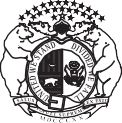 INFORMATION FOR CONTINUING REVIEW OF A PREVIOUSLY APPROVED PROJECT IRB FORM 2All ongoing research activity that was not determined to be exempt from IRB review must be reviewed at least annually. The investigator must submit IRB Form 2 ‘Information for Continuing Review of a Previously Approved Project’ 45 days in advance of the annual or designated review date, along with the additional information stipulated on the form. See Information for Research Investigators’ Section IV D for additional information on continuing review.All ongoing research activity that was not determined to be exempt from IRB review must be reviewed at least annually. The investigator must submit IRB Form 2 ‘Information for Continuing Review of a Previously Approved Project’ 45 days in advance of the annual or designated review date, along with the additional information stipulated on the form. See Information for Research Investigators’ Section IV D for additional information on continuing review.PROJECT NUMBERPROJECT NUMBER1. TITLE OF STUDY1. TITLE OF STUDY2. DATE PROJECT INITIALLY APPROVED BY IRB3. DATE PROJECT BEGUN4. PRINCIPAL INVESTIGATOR4. PRINCIPAL INVESTIGATOR5. PRINCIPAL INVESTIGATOR’S POSITION5. PRINCIPAL INVESTIGATOR’S POSITION6. PRINCIPAL INVESTIGATOR’S INSTITUTION6. PRINCIPAL INVESTIGATOR’S INSTITUTION7. FEDERALWIDE ASSURANCE NUMBER7. FEDERALWIDE ASSURANCE NUMBER8. BUSINESS ADDRESS 18. BUSINESS ADDRESS 19. BUSINESS ADDRESS 29. BUSINESS ADDRESS 210. CITY, STATE, ZIP10. CITY, STATE, ZIP11. BUSINESS TELEPHONE NUMBER12. BUSINESS FAX13. PRINCIPAL INVESTIGATOR’S E-MAIL13. PRINCIPAL INVESTIGATOR’S E-MAIL14. FUNDING SOURCE14. FUNDING SOURCE15. DHSS DIVISION, OFFICE, BUREAU, OR PROGRAM INVOLVED WITH STUDY15. DHSS DIVISION, OFFICE, BUREAU, OR PROGRAM INVOLVED WITH STUDY16. HAS THE PROJECT BEEN COMPLETED?Yes If “yes”, enter date of completion       and skip to #25	No	Attach current IRB training certificate16. HAS THE PROJECT BEEN COMPLETED?Yes If “yes”, enter date of completion       and skip to #25	No	Attach current IRB training certificate17. HOW MANY SUBJECTS HAVE BEEN ACCRUED THUS FAR?HOW MANY MORE WILL BE RECRUITED?18. HOW MANY SUBJECTS HAVE WITHDRAWN SINCE THE LAST IRB REVIEW?18. HOW MANY SUBJECTS HAVE WITHDRAWN SINCE THE LAST IRB REVIEW?19. HAVE YOU MODIFIED THE ORIGINAL RESEARCH PLAN IN ANY WAY SINCE IT WAS REVIEWED AND APPROVED BY THE IRB?Yes If “yes”, you must submit the changes to the IRB Chair for review after signed approval from DHSS co-investigator. Use any         additional sheets as necessary.      NoDHSS co-investigator approval		Date      19. HAVE YOU MODIFIED THE ORIGINAL RESEARCH PLAN IN ANY WAY SINCE IT WAS REVIEWED AND APPROVED BY THE IRB?Yes If “yes”, you must submit the changes to the IRB Chair for review after signed approval from DHSS co-investigator. Use any         additional sheets as necessary.      NoDHSS co-investigator approval		Date      20. ATTACH A COPY OF THE CURRENT INFORMED CONSENT DOCUMENT, IF APPLICABLE20. ATTACH A COPY OF THE CURRENT INFORMED CONSENT DOCUMENT, IF APPLICABLE21. DESCRIBE IN DETAIL ANY ADVERSE EVENTS OR UNANTICIPATED PROBLEMS THAT HAVE BEEN ENCOUNTERED IN REGARD TO HUMAN SUBJECTS, ESPECIALLY THOSE RELATING TO SUBJECT RISK, INFORMED CONSENT, OR CONFIDENTIALITY OF DATA. (USE ADDITIONAL SHEETS AS NECESSARY.)21. DESCRIBE IN DETAIL ANY ADVERSE EVENTS OR UNANTICIPATED PROBLEMS THAT HAVE BEEN ENCOUNTERED IN REGARD TO HUMAN SUBJECTS, ESPECIALLY THOSE RELATING TO SUBJECT RISK, INFORMED CONSENT, OR CONFIDENTIALITY OF DATA. (USE ADDITIONAL SHEETS AS NECESSARY.)22. DESCRIBE ANY COMPLAINTS ABOUT THE RESEARCH SINCE THE LAST IRB REVIEW22. DESCRIBE ANY COMPLAINTS ABOUT THE RESEARCH SINCE THE LAST IRB REVIEW23. DESCRIBE ANY RECENT LITERATURE RELATED TO THE PROJECT, ANY NEW INFORMATION ABOUT RISKS THAT MAY BE ASSOCIATED WITH THE RESEARCH AND YOUR FINDINGS THUS FAR.23. DESCRIBE ANY RECENT LITERATURE RELATED TO THE PROJECT, ANY NEW INFORMATION ABOUT RISKS THAT MAY BE ASSOCIATED WITH THE RESEARCH AND YOUR FINDINGS THUS FAR.24. ATTACH COPIES OF RELEVANT MULTI-CENTER TRIAL REPORTS, IF APPLICABLE.24. ATTACH COPIES OF RELEVANT MULTI-CENTER TRIAL REPORTS, IF APPLICABLE.25. SIGNATURE OF PRINCIPAL INVESTIGATOR25. SIGNATURE OF PRINCIPAL INVESTIGATORNOTE: If #16 is yes, your signature signifies that you have destroyed all data as stated in your project protocol upon completing the project.NOTE: If #16 is yes, your signature signifies that you have destroyed all data as stated in your project protocol upon completing the project.25. TYPED NAME OF PRINCIPAL INVESTIGATOR26. DATEReturn completed and signed copy to (see note below):Dawn Parker, IRB Human Research Protections AdministratorMissouri Department of Health and Senior ServicesSection of Epidemiology for Public Health Practices920 Wildwood DriveP.O. Box 570Jefferson City, MO 65102-0570Note: For legitimate scientific research involving Vital Records (VR), Missouri Cancer Registry and/or Patient Abstract System (PAS) data, the IRB Form 2 should be submitted to the Section of Epidemiology for Public Health Practice along with your ‘Request for Review’ form. The Protocol Coordinator will forward the review packet to the IRB Chair after the initial review is complete. Submit completed packets to:Section of Epidemiology for Public Health Practice Attn: Protocol CoordinatorPO Box 570Jefferson City, MO 65102-0570Return completed and signed copy to (see note below):Dawn Parker, IRB Human Research Protections AdministratorMissouri Department of Health and Senior ServicesSection of Epidemiology for Public Health Practices920 Wildwood DriveP.O. Box 570Jefferson City, MO 65102-0570Note: For legitimate scientific research involving Vital Records (VR), Missouri Cancer Registry and/or Patient Abstract System (PAS) data, the IRB Form 2 should be submitted to the Section of Epidemiology for Public Health Practice along with your ‘Request for Review’ form. The Protocol Coordinator will forward the review packet to the IRB Chair after the initial review is complete. Submit completed packets to:Section of Epidemiology for Public Health Practice Attn: Protocol CoordinatorPO Box 570Jefferson City, MO 65102-0570